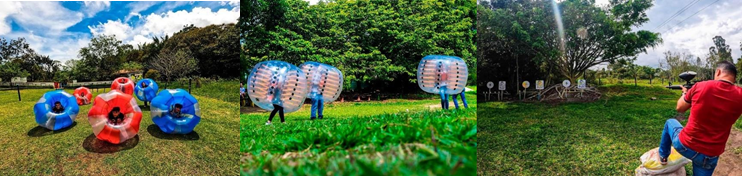 SALIDA: 7:00 - 8:00 AMSi quieres pasar un día completo de esparcimiento y diversión, este es el plan para ti. Disfrutará s de una gran variedad de actividades, entre ellas podrás visitar a Mi Colombia Querida y divertirte en varios juegos: cuatrimotos, bumperball, saltarín con arnés y tiro de Campo ¡Seguro te encantarán! Todo esto en la Mesa de Los Santos, a menos de 1 hora de Bucaramanga. De seguro tendrás un día muy entretenido.EL PLAN INCLUYETransporte (AAA) permanenteGuía turístico durante todo el recorridoSeguro de viajeDesayuno (4 Opciones)Sesión de Juegos: Cuatrimotos, BumperBall, saltarin con arnés, tiro de campo(Posibilidad 3 opciones de juegoAlmuerzo (6 Opciones)Ida al parador La Mesa RedondaSesión de Juegos: Cuatrimotos (pista diferente), Cable vuelo, Tiro al Blanco(Posibilidad 1 Juego) VoleibolIda al mirador Cañón del ChicamochaVisita al MERCADO CAMPESINO Mesa de los SantosRegreso a CasaNO INCLUYE: Gastos no especificados en el programa.**Tarifas sujetas a disponibilidad y cambios sin previo aviso**INVERSION POR PERSONADESDE$150.000